ALICE LAWSON SCHOLARSHIP 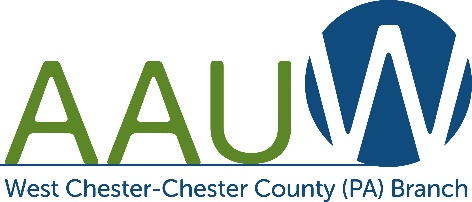 LETTER OF RECOMMENDATIONThe West Chester-Chester County PA Branch of the American Association of University Women is offering a $3,000 academic scholarship to a deserving non-traditional student. The scholarship will be applied toward tuition expenses for the 2022-2023 academic year. Please fill out this Letter of Recommendation for your student and mail it to the below address. Application deadline is March 31, 2022. AAUW Scholarship CoordinatorJane Schultz1300 Amstel WayWest Chester, PA  19380-5818Student’s name: Evaluator’s name and position: Office phone number: How long have you known the student? How do you know the student? Please rate the student: Please state why student deserves this scholarship. (May continue on next page): Poor1Average2Good3Exceptional4Initiative MotivationReliabilityCreativityIntellectual abilities LeadershipCommunication skillsSIGNATURE:DATE: 